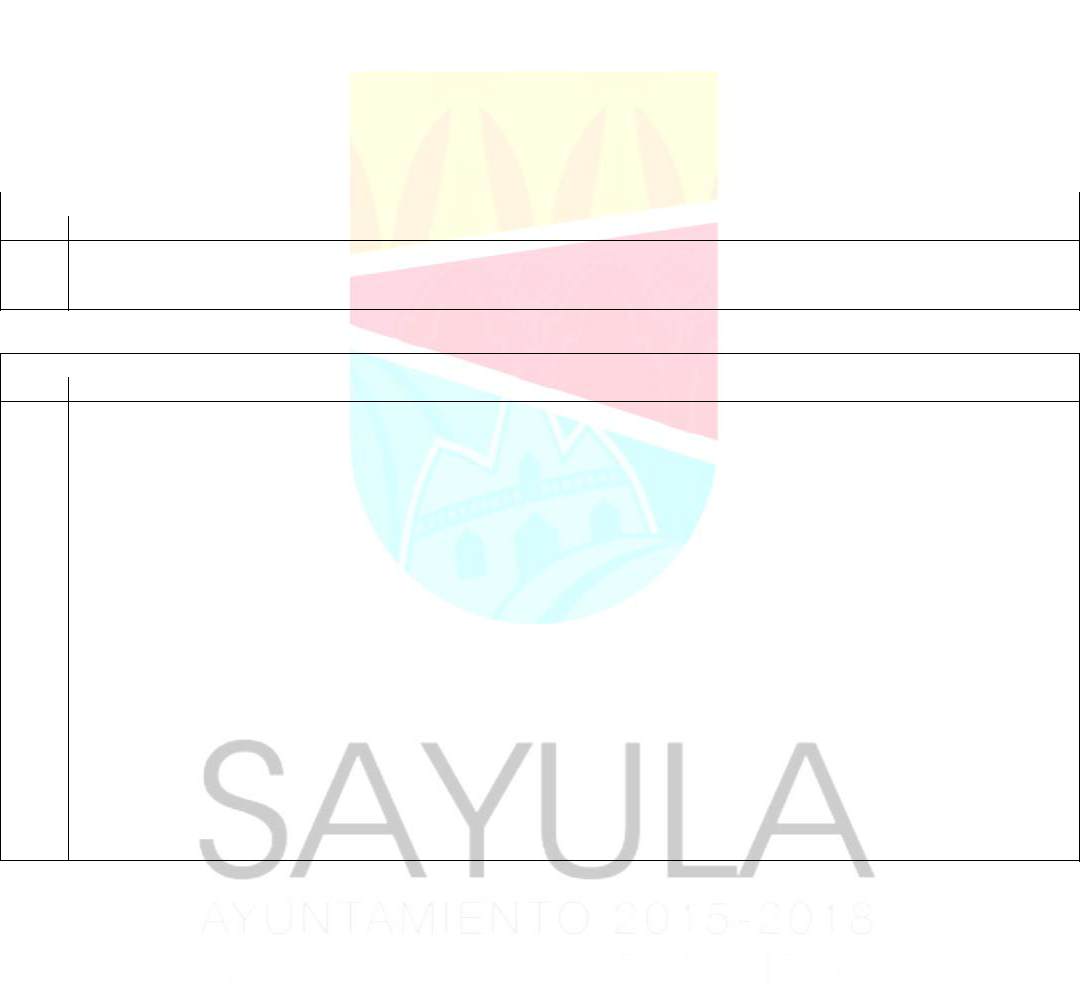 Apoyar de forma eficiente a las diferentes dependencias de la administración pública del Municipio de Sayula, Jalisco, que así lo requieran, así como la aplicación de logística en la realización de eventos a cargo de la administración pública y coordinar de manera eficaz las jefaturas a cargo de la Dirección de Servicios Generales.Coordinar el trabajo del personal a cargo de la dirección de Servicios Generales para la prestación de los servicios correspondientes.Programa de actividades.Participar en eventos y supervisión de actividades del personal.Vigilar que se aplique la logística de acuerdo al tipo de evento.Practicar visitas de verificación en la realización de actividades.Vigilar que los requerimientos de equipo y material necesario para el desarrollo de las actividades del personal inherentes a cada uno de los departamentos a cargo de la Dirección de Servicios Genérale, sean subsanados con rapidez.Programar las vacaciones del personal de la Dirección de Servicios Generales, para que los servicios que presta el ayuntamiento a través de esta Dirección, no se vean afectados.Atender y dar seguimiento a las denuncias ciudadanas, hacia un mantenimiento eficiente de los espacios o áreas verdes municipales.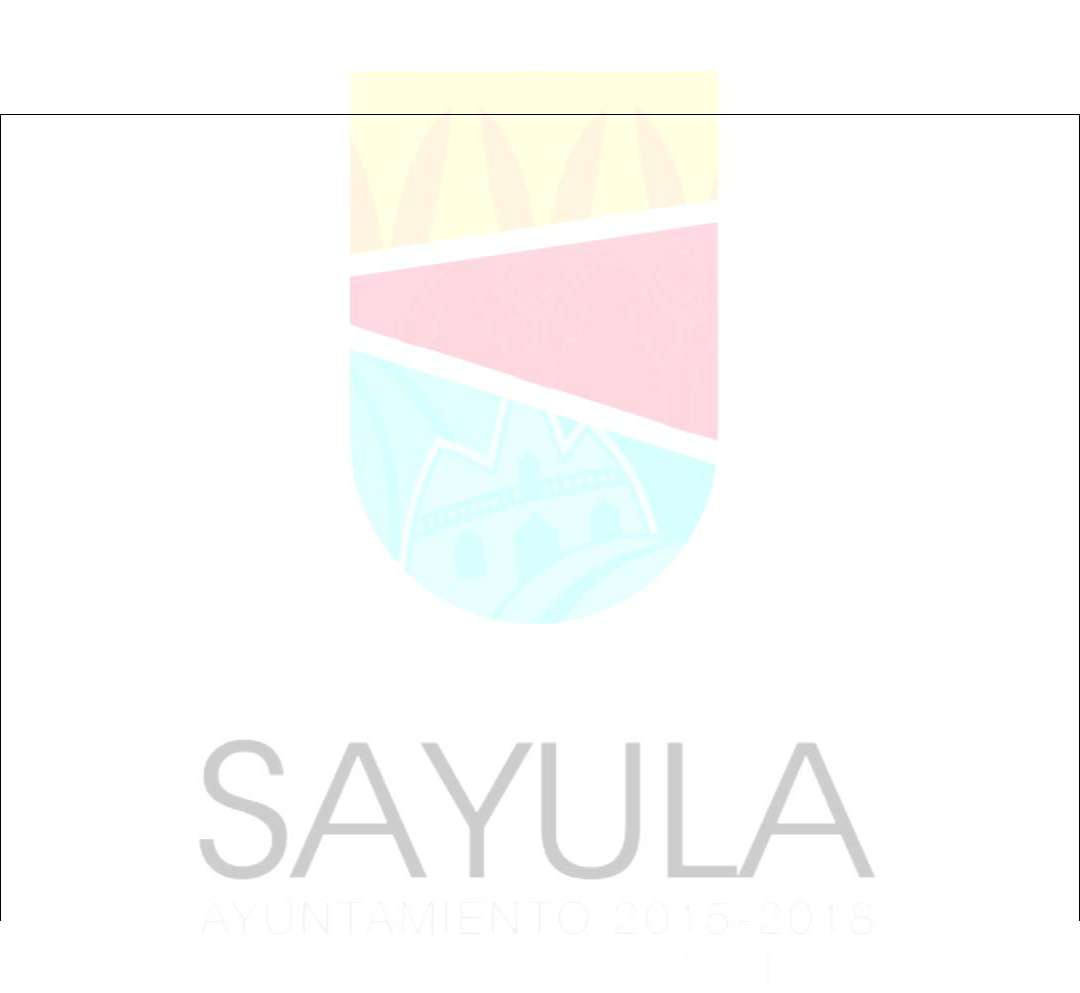 METAS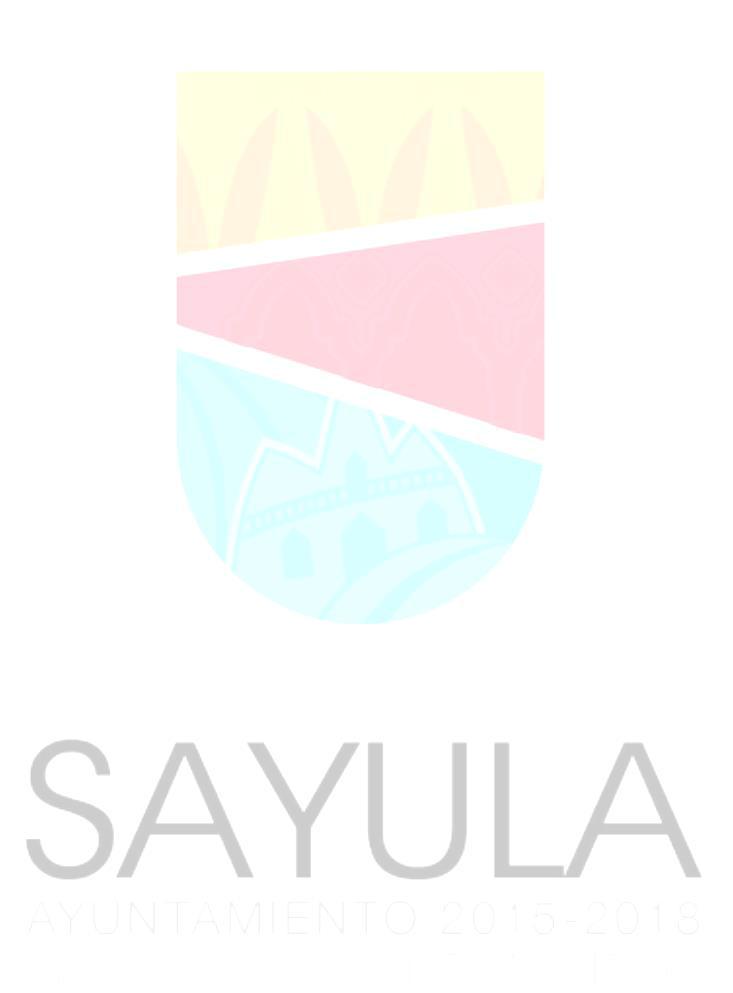 A T E N T A M E N T E“2020, AÑO DE LA ACCION PO EL CLIMA, DE LA ELIMINACION DE LA VIOLENCIA CONTRA LAS MUJERES Y SU IGUALDAD SALARIAL”CIUDAD SAYULA, JALISCO 20 DE AGOSTO DEL 2020ARQ. PEDRO ALVARADO CORTESDIRECTOR DE SERVICIOS GENERALESPROGRAMA OPERATIVO ANUAL 2019SERVICIOS GENERALES MUNICIPAL, SAYULA, JALISCOOBJETIVO GENERALNO.DESCRIPCIONOBJETIVO (S) ESPECIFICO (S)NO.DESCRIPCIONUNIDAD DE MEDIDAUNIDAD DE MEDIDAUNIDAD DE MEDIDANO.DESCRIPCIONDESCRIPCIONDESCRIPCIONDESCRIPCIONESTRATEGIAESTRATEGIACONCEPTOCANTIDADRESPONSABLECONCEPTOANUALANUAL1.1Cumplimiento de las actividadesCumplimiento de las actividadesCumplimiento de las actividadesCumplimiento de las actividadesCumplimiento de las actividadesCumplimiento de las actividadesVisitasdeReportede12asignadas,asignadas,segúnsegúnelSupervisiónactividadesdepartamento de adscripción.departamento de adscripción.departamento de adscripción.departamento de adscripción.departamento de adscripción.constantes.desarrolladas.2.1EjecutarEjecutarlasactividadesactividadesPlaneaciónPrograma1correspondientescorrespondientescorrespondientessegúnloselaborado.requerimientos del programa.requerimientos del programa.requerimientos del programa.requerimientos del programa.requerimientos del programa.3.1Desarrollo de actividades segúnDesarrollo de actividades segúnDesarrollo de actividades segúnDesarrollo de actividades segúnDesarrollo de actividades segúnDesarrollo de actividades segúnOrganizaciónyReportede12losrequerimientosrequerimientosrequerimientosde   cadade   cadaverificación.actividadesdepartamento.departamento.departamento.desarrolladasyarchivofotográfico.Dirección de4.1DesarrollarDesarrollarlasactividadesactividadesdePlaneaciónPlan logístico porPlan logístico porPermanenteServiciosconformidad con la logística deconformidad con la logística deconformidad con la logística deconformidad con la logística deconformidad con la logística deconformidad con la logística deevento.Generales.cada evento.cada evento.cada evento.5.1Cumplimiento de las actividadesCumplimiento de las actividadesCumplimiento de las actividadesCumplimiento de las actividadesCumplimiento de las actividadesCumplimiento de las actividadesVisitasdeReportede12asignadas.asignadas.SupervisiónActividades.constantes.6.1Evaluación del estado del equipoEvaluación del estado del equipoEvaluación del estado del equipoEvaluación del estado del equipoEvaluación del estado del equipoEvaluación del estado del equipoGestiónOficiosde9y  material  necesario  para  ely  material  necesario  para  ely  material  necesario  para  ely  material  necesario  para  ely  material  necesario  para  ely  material  necesario  para  elrequerimientos,desarrollo de las actividades deldesarrollo de las actividades deldesarrollo de las actividades deldesarrollo de las actividades deldesarrollo de las actividades deldesarrollo de las actividades deltrámitespersonal inherentes a cada unopersonal inherentes a cada unopersonal inherentes a cada unopersonal inherentes a cada unopersonal inherentes a cada unopersonal inherentes a cada unorealizados.de los departamentos a cargo dede los departamentos a cargo dede los departamentos a cargo dede los departamentos a cargo dede los departamentos a cargo dede los departamentos a cargo delaDirecciónDireccióndeServiciosServiciosGenéralesGenérales7.1CumplimentoCumplimentodelosserviciosserviciosserviciosPlaneaciónPlaneaciónPlaneaciónCalendarizaciónCalendarizaciónCalendarizaciónCalendarizaciónCalendarización2públicosinherentespúblicosinherentespúblicosinherentespúblicosinherentesaalade vacaciones.de vacaciones.de vacaciones.de vacaciones.de vacaciones.2DirecciónDireccióndeServiciosServiciosServiciosGenerales.Generales.8.1PropiciarPropiciarunaunaInformeInformeInformeInformedePermanentePermanenteAtención de quejas y denunciasAtención de quejas y denunciasAtención de quejas y denunciasAtención de quejas y denunciasAtención de quejas y denunciasAtención de quejas y denunciasAtención de quejas y denunciasatención eficiente.atención eficiente.atención eficiente.atención eficiente.atención eficiente.canalizacióncanalizacióncanalizacióncanalizacióndeciudadanas.ciudadanas.quejasquejasquejasquejasysugerenciassugerenciassugerenciassugerenciasrecibidasrecibidasrecibidasrecibidasyatendidas.atendidas.atendidas.atendidas.CALENDARIO DE ACTIVIDADESCALENDARIO DE ACTIVIDADESCALENDARIO DE ACTIVIDADESCALENDARIO DE ACTIVIDADESCALENDARIO DE ACTIVIDADESCALENDARIO DE ACTIVIDADESCALENDARIO DE ACTIVIDADESCALENDARIO DE ACTIVIDADESCALENDARIO DE ACTIVIDADESCALENDARIO DE ACTIVIDADESCALENDARIO DE ACTIVIDADESCALENDARIO DE ACTIVIDADESDESCRIPCIONDESCRIPCIONCRONOGRAMACRONOGRAMACRONOGRAMACRONOGRAMACRONOGRAMANO.DE LANO.DE LAENEENEFEBMARABRMAYMAYMAYJUNJULAGOSEPTOCTOCTNOVDICACTIVIDADACTIVIDADENEENEFEBMARABRMAYMAYMAYJUNJULAGOSEPTOCTOCTNOVDICCumplir con laCumplir con laprestación deprestación deservicios1públicosXXXXXXXXXXXXXX1inherentes a lainherentes a laXXXXXXXXXXXXXXinherentes a lainherentes a laDirección deServiciosGenerales.Desarrollar lasDesarrollar lasactividades2asignadas,Xsegún loprogramado.3Supervisión deSupervisión deXXXXXXXXXXXXXX3actividades.XXXXXXXXXXXXXXactividades.Desarrollaractividades4conforme alXXXXXXXXXXXXplanestablecido.Desarrollar5actividadesXXXXXXXXXXXXasignadas.Renovar6parqueXXXXXXXXXXXXvehicular.Subsanar7requerimientosXX7de equipo yXXde equipo ymaterial.Atención de8quejas yXXXXXXXXXXXX8denunciasXXXXXXXXXXXXdenunciasciudadanas